Преподаватель:   Курбанова  Елена  Хизриевна              20 апреля 2020г.группа № 3                       Дисциплина    химия      Тема:  Тестовая работа по разделуДата урока: 20 апреля 2020 г.Химия                 ТЕСТОВАЯ РАБОТА              20 апреля 2020г.по разделу"ХИМИЧЕСКИЕ РЕАКЦИИ"ВАРИАНТ  1    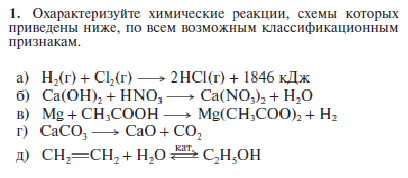 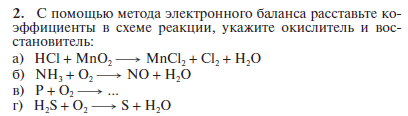 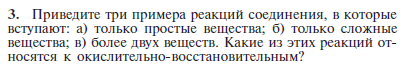 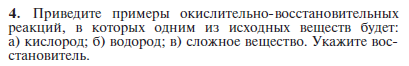 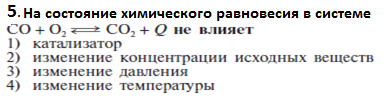 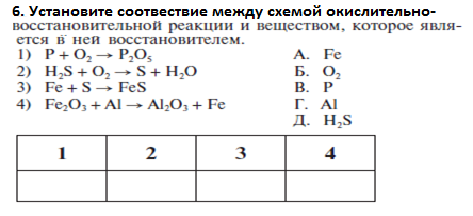 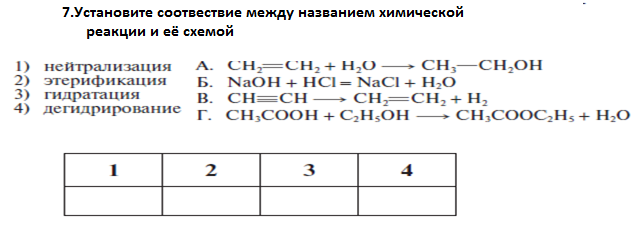 8.Назвать факторы, влияющие на константу равновесия.............9.Привести формулировку закона действующих масс.............................. 10.Запишите  определение химической реакции.................................11.Что называют открытой системой в термодинамике.............................12.Энтальпия это.............................      Выполнить   тестовую работу   следующим  студентам АшурбековАбдуллаевАслановАйвазовВласоваИммамаеваКарибова КеримовМахмудоваОсманов                      гр.3      Химия                            ТЕСТОВАЯ РАБОТА                              20 апреля 2020г.по разделу"ХИМИЧЕСКИЕ РЕАКЦИИ"ВАРИАНТ  2    1. Охарактеризуйте химические реакции, схемы которыхприведены ниже, по всем возможным классификационнымпризнакам.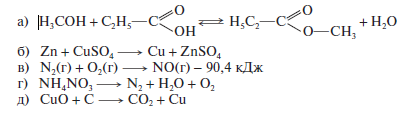 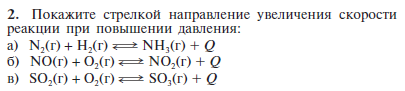 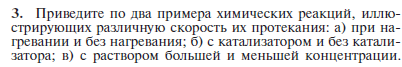 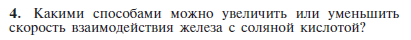 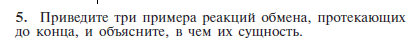 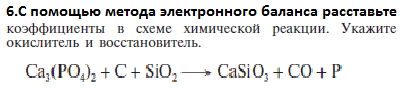 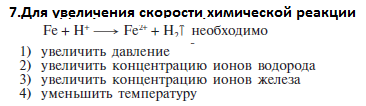 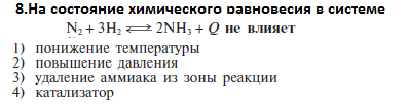 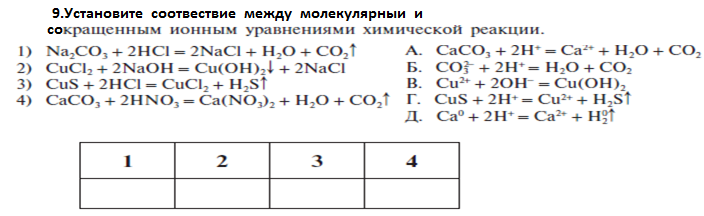 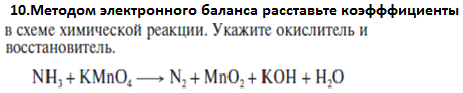                                  11.Привести формулировку закона Гесса................................12. Биологическими катализаторами  называются (дать полное  определение и                       2-3 названия и  их для каких процессов предназначены) ..............................Выполнить   тестовую работу    следующим  студентам КаскеевМагомедовРамазановБабаевСалмановСефералиеваФатулаеваФаталиеваШиринова                          НаврузбековаВыполненное задание прислать на мой вацапСрок выполнения задания: до  23 апреля 2020г.Преподаватель:   Курбанова  Елена  Хизриевнагруппа № 3         Дисциплина   ХИМИЯ     Тема:  Повторение пройденных тем по разделу Дата урока: 20 апреля 2020 г.Домашнее задание:  повторить темы лекций  №72-78ответить на вопросы ПИСЬМЕННО в тетради для лекций1. Дайте определение химического равновесия и константы равновесия.2. Объясните, какую систему называют равновесной?3. Какие условия необходимы для смещения химического равновесия:а) экзотермической реакции		б) эндотермической реакции4. Записать принцип Ла - Шателье     . 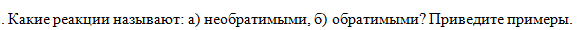 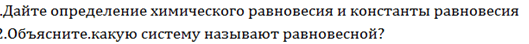 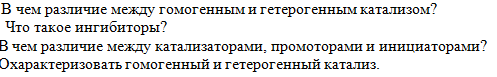 .  Дать  определения понятиям: скорость химической реакции, гомогенной и  гетерогенной реакции, энергии активации.  Сформулировать  закон действия масс.Выполнить задание  по время конференцииСрок выполнения задания:  20  апреля  2020г.